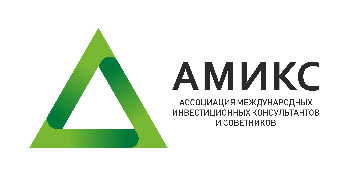 СВЕДЕНИЯ ОБ ИНДИВИДУАЛЬНОМ ПРЕДПРИНИМАТЕЛЕ1. Ф.И.О индивидуального предпринимателя на русском языке:________________________________________________________________________________________2.Регистрационные сведения о Заявителе: 2.1. ОГРНИП ____________________; дата государственной регистрации ИП______________________;наименование органа, осуществившего государственную регистрацию: ___________________________________________________________________________________________________________________паспортные данные индивидуального предпринимателя: серия___________ номер______________, дата выдачи: ___________________________, наименование органа, выдавшего паспорт: _______________________________________________________код подразделения: _______-______.страховой номер индивидуального лицевого счета (СНИЛС) (при наличии): ________________3.Коды ОКВЭД (согласно сведениям, содержащимся в ЕГРЮЛ), соответствующие профессиональной деятельности по инвестиционному консультированию _________________________________________4. Адрес места жительства (регистрации ИП): _________________________________________________5. Почтовый адрес (с указанием почтового индекса) ____________________________________________________________________________________________________________________________________6. Телефон/факс: _________________________________________________________________________7. Адрес электронной почты: _______________________________________________________________8. Официальный адрес сайта в сети Интернет: ________________________________________________9. Сведения о лице, осуществляющим функции контролера Заявителя (Ф.И.О.): ___________________10. Заполняется, если Заявитель на момент подачи заявления в АМИКС является членом иной саморегулируемой организации в сфере финансового рынка, объединяющей инвестиционных советников (далее – СРО ФР). Сведения о СРО ФР, членом которой уже является Заявитель: Заявитель:Индивидуальный предприниматель	   _________________ 	/_____________________/					                          подпись			   м.п.1. Полное наименование СРО ФР 2. Сокращенное наименование СРО ФР 3.Дата вступления в Ассоциацию СРО ФР4.Регистрационный номер в реестре членов данной СРО ФР5. Контактные телефоны (с указанием кода города) СРО ФРСведения о случаях привлечения Заявителя к дисциплинарной ответственности в период членства в указанной СРО ФР Указать даты:_________________________________________________;_________________________________________________;_________________________________________________.Краткое описание выявленного нарушения1.____________________________________________________2. ___________________________________________________3.____________________________________________________Меры воздействия, принятые СРО ФР в отношении Заявителя Мера воздействия:1.___________________________________________________;2.___________________________________________________;3.___________________________________________________;